ИНФОРМАЦИОННОЕ СООБЩЕНИЕ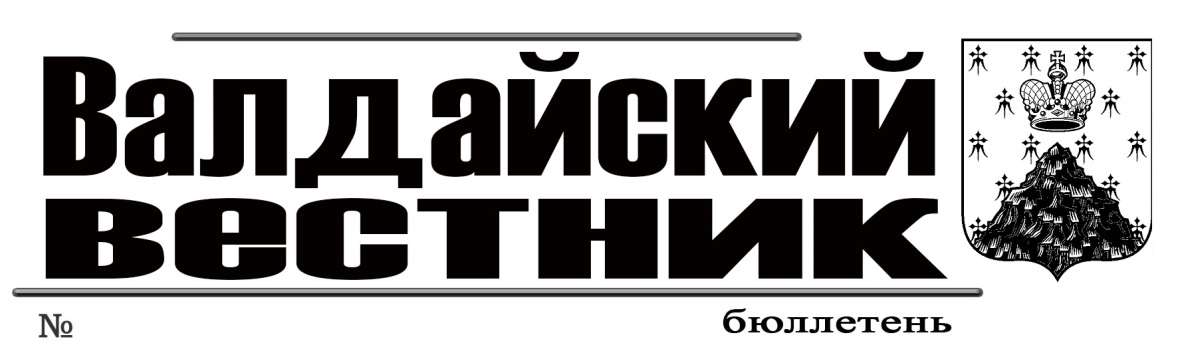 Администрация Валдайского муниципального района сообщает о приёме заявлений о предоставлении в собственность путем продажи земельных участков, для ведения личного подсобного хозяйства, из земель населённых пунктов, расположенных:Новгородская область, Валдайский район, Рощинское сельское поселение, д.Новотроицы, площадью 632 кв.м. (данный земельный участок расположен на расстоянии ориентировочно  в южном направлении от земельного участка с кадастровым номером 53:03:1407001:55);Новгородская область, Валдайский район, Рощинское сельское поселение, д.Борисово, площадью 1089 кв.м. (ориентир: данный земельный участок примыкает с восточной, западной, северной и южной стороны к земельному участку с кадастровым номером 53:03:1410001:8).Граждане, заинтересованные в предоставлении земельных участков, могут подавать заявление о намерении участвовать в аукционе по продаже данных земельных участков.Заявления принимаются в течение тридцати дней со дня опубликования данного сообщения (по 07.10.2019 включительно). Заявления могут быть поданы при личном обращении в бумажном виде через многофункциональный центр предоставления государственных и муниципальных услуг по адресу: Новгородская область, г.Валдай, ул.Гагарина, д.12/2, Администрацию Валдайского муниципального района по адресу: Новгородская область, г.Валдай, пр.Комсомольский, д.19/21, каб.305, тел.: 8 (816-66) 46-318.ИНФОРМАЦИОННОЕ СООБЩЕНИЕАдминистрация Валдайского муниципального района сообщает о приёме заявлений о предоставлении в аренду земельного участка для ведения личного подсобного хозяйства, из земель населённых пунктов, расположенного: Новгородская область, Валдайский район, Рощинское сельское поселение, д.Байнёво, площадью 3000 кв.м (ориентир: данный земельный участок примыкает с западной стороны к земельным участкам с кадастровыми номерами 53:03:1412002:56 и 53:03:1412002:57).Граждане, заинтересованные в предоставлении земельного участка, могут подавать заявления о намерении участвовать в аукционе на право заключения договора аренды данного земельного участка.Заявления принимаются в течение тридцати дней со дня опубликования данного сообщения (по 07.10.2019 включительно).Заявления могут быть поданы при личном обращении в бумажном виде через многофункциональный центр предоставления государственных и муниципальных услуг по адресу: Новгородская область, г.Валдай, ул.Гагарина, д.12/2,  Администрацию Валдайского муниципального района по адресу: Новгородская область, г.Валдай, пр.Комсомольский, д.19/21, каб.305.Со схемой расположения земельного участка на бумажном носителе, можно ознакомиться в комитете по управлению муниципальным имуществом Администрации муниципального района (каб.409), с 8.00 до 17.00 (перерыв на обед с 12.00 до 13.00) в рабочие дни.При поступлении двух или более заявлений права на заключение договора аренды земельный участок предоставляется на торгах.ИНФОРМАЦИОННОЕ СООБЩЕНИЕАдминистрация Валдайского муниципального района Новгородской области сообщает о результатах проведения аукционов на право заключения договоров аренды земельных участков, с годовым размером арендной платы за земельные участки, назначенных на 02 сентября 2019 года и утвержденных Протоколами рассмотрения заявок на участие в аукционах и признании претендентов участниками аукционов и результатов торгов от 30 августа 2019 года.Аукционы на право заключения договоров аренды земельных участков, с годовым размером арендной платы за земельные участки признаны несостоявшимися, предметом аукционов являлись земельные участки:из земель сельскохозяйственного назначения:с кадастровым номером 53:03:0828001:10, площадью 298 кв.м, разрешенное использование – для размещения сооружения помётохранилища, расположенный по адресу: Российская Федерация, Новгородская область, Валдайский муниципальный район, Яжелбицкое сельское поселение. Начальная цена продажи годовой арендной платы за земельный участок в год 5000 (Пять тысяч) рублей. Единственный участник аукциона – ООО «Новгородский бекон»;с кадастровым номером 53:03:1513008:86, площадью 300 кв.м, разрешенное использование – для размещения сооружения помётохранилища, расположенный по адресу: Российская Федерация, Новгородская область, Валдайский муниципальный район, Яжелбицкое сельское поселение. Начальная цена продажи годовой арендной платы за земельный участок в год 5000 (Пять тысяч) рублей. Единственный участник аукциона – ООО «Новгородский бекон»;из земель промышленности, энергетики, транспорта, связи, радиовещания, телевидения, информатики, земель для обеспечения Попова Елена Владимировна46-318пе 3  02.09.2019космической деятельности,  земель обороны, безопасности и земель иного специального назначения:с кадастровым номером 53:03:0414001:44, площадью 46606 кв.м, разрешенное использование – для временного размещения асфальтобетонного завода и производственной базы с вахтовым поселком, расположенный по адресу: Российская Федерация, Новгородская область, Валдайский муниципальный район, Едровское сельское поселение. Начальная цена продажи годовой арендной платы за земельный участок в год 455000 (Четыреста пятьдесят пять тысяч) рублей. Единственный участник аукциона – ООО «ТЕХНОСТРОЙ»;из земель населенных пунктов:с кадастровым номером 53:03:0604001:81, площадью 29217 кв.м, разрешенное использование – для строительства и эксплуатации базы отдыха, расположенный по адресу: Российская Федерация, Новгородская область, Валдайский муниципальный район, Короцкое сельское поселение, д.Ельчино. Начальная цена продажи годовой арендной платы за земельный участок в год 262700 (Двести шестьдесят две тысячи семьсот) рублей. Единственный участник аукциона – Семенова Александра Дмитриевна.Границы выставленных на торги земельных участков определены в соответствии с проведенными межевыми работами.На основании пункта 14 статьи 39.12 Земельного кодекса Российской Федерации договора аренды земельных участков, с годовым размером арендной платы за земельные участки заключаются с единственными участниками аукционов по начальной цене предмета аукционов.Организатором аукционов являлся комитет по управлению муниципальным имуществом Администрации Валдайского муниципального района: Новгородская область, г.Валдай, пр.Комсомольский, д.19/21, кабинет  409.АДМИНИСТРАЦИЯ ВАЛДАЙСКОГО МУНИЦИПАЛЬНОГО РАЙОНАП О С Т А Н О В Л Е Н И Е05.09.2019 № 1541О перевозке учащихся муниципальных образовательных учреждений в 2019/2020 учебном годуВ целях поддержки и защиты детей школьного возраста, обеспечения соответствующих социально - экономических условий, общедоступности образования, на основании пунктов 6, 11 части 1 статьи 15 Федерального закона от 06 октября 2003 года № 131-ФЗ «Об общих принципах организации местного самоуправления в Российской Федерации», в соответствии со статьёй 40 Федерального закона от 29 декабря 2012 года № 273-ФЗ «Об образовании в Российской Федерации» Администрация Валдайского муниципального района ПОСТАНОВЛЯЕТ:1. Муниципальному бюджетному учреждению «Административно-хозяйственное управление» (далее – МБУ «АХУ»):организовать перевозку обучающихся к месту учебы и обратно; осуществлять перевозку обучающихся в соответствии с нормативными правовыми актами, регламентирующими перевозки обучающихся;предоставлять необходимые данные комитету образования Администрации Валдайского муниципального района по перевозке обучающихся;средства, выделенные на организацию перевозок обучающихся, расходовать по целевому назначению.2. Утвердить прилагаемые график движения школьных автобусов МБУ «АХУ» по маршрутам в 2019/2020 учебном году и маршруты движения автотранспорта, осуществляющего подвоз учащихся образовательных учреждений.3. Руководителям общеобразовательных учреждений:своевременно в письменном виде информировать МБУ «АХУ» о потребности в перевозке обучающихся;назначить ответственных лиц в общеобразовательных учреждениях за перевозку обучающихся.4. Контроль за выполнением постановления возложить на заместителя Главы администрации муниципального района Карпенко А.Г.5. Опубликовать постановление в бюллетене «Валдайский Вестник» и разместить на официальном сайте Администрации Валдайского муниципального района в сети «Интернет».6. Постановление распространяет свое действие на правоотношения, возникшие с 01.09.2019.Глава муниципального района		Ю.В.СтадэУТВЕРЖДЕНпостановлением Администрации муниципального района
от 05.09.2019 №1541 График движения школьных автобусов МБУ «АХУ» по маршрутам в 2019/2020 учебном годуМАРШРУТ № 1 (направление ТЕРЕХОВО)5.55 Валдай (гараж, ул. Чехова 15); 6.50 Терехово; 7.10 Шуя; 7.25 Зимогорье (печной центр); 7.35 – 7.45 Валдай (СШ № 1, СШ № 2, Гимназия)обратно:14.10 Валдай (Гимназия, 14.15 СШ № 2, 14.20 СШ №1); 14.30 Зимогорье; 14.45 Шуя; 15.05 Терехово; 16.00 Валдай (гараж, ул. Чехова 15).Автобус ПАЗ 32053-70 гос. номер Е 744 НР, 22 места. Водитель Иванов Владимир Васильевич.МАРШРУТ № 2 (направление СЕРЕДЕЯ)6.20 Валдай (гараж, ул. Чехова 15); 7.00 Середея; 7.12 Бор; 7.17 д. Короцко; 7.20 п. Короцко; 7.40 Валдай (СШ № 1), 7.45 (СШ № 2) обратно:14.00 Валдай (СШ № 2), 14.05 (СШ №1); 14.25 п. Короцко; 14.28 д. Короцко; 14.35 Бор; 14.45 Середея; 15.25 Валдай (гараж, ул. Чехова 15).Автобус ПАЗ 32053-70 гос. номер С 944 РТ 22 места. Водитель Балашов Леонид Васильевич.МАРШРУТ № 3 (направление КОРОЦКО)6.50 Валдай (гараж, ул. Чехова 15); 7.20 п. Короцко; 7.35 СШ № 3, 7.40 Валдай (СШ № 1,), 7.45 (СШ № 2,), 7.50 (Гимназия)обратно: Маршрут 513.35(Гимназия), 13.40 (СШ №2), 13.45(СШ №1); 13.55 Зимогорье перед переездомМаршрут 3: 14.10 Валдай (СШ № 1),14.15 (СШ № 2,), 14.20 (Гимназия); 14.50 Короцко; 15.20 Валдай (гараж, ул. Чехова 15).Автобус ПАЗ 32053-70 гос. номер Е 763 НР, 22 места. Водитель Чекалин Николай Александрович.МАРШРУТ № 4 (направление ПРИОЗЕРНЫЙ) три маршрута 5.50 Валдай (гараж, ул. Чехова 15); 6.30 Приозёрный; 6.55 Рощино; 7.00 Ящерово; 7.15 Станки;  7.20 Валдай (Гимназия), 7.25 (СШ №2), 7.30 (СШ №1).МАРШРУТ № 5 (ЗИМОГОРЬЕ переезд)7.30 Валдай (СШ №1); 7.35 Зимогорье перед переездом; 7.45 (СШ №1), 7.50 (СШ №2), 7.55(Гимназия).МАРШРУТ № 6 ( ЗАГОРЬЕ) (пн. ср.чт. пт.)8.20 ДЭУ – СШ № 3 (пн. ср.чт. пт.)обратно:12.20 СШ № 3 – Загорье (пн. ср.чт. пт.)обратно:Маршрут 4:14.00 Валдай; 14.20 Ящерово; 14.25 Рощино; 14.50 Приозерный; 15.30 Валдай (гараж, ул. Чехова 15).Автобус ГАЗ 322121 гос. номер Е 109 ВА 11 мест. Водитель Семёнов Виктор Николаевич. МАРШРУТ № 7 (направление РОЩИНО) два маршрута6.30 Валдай (гараж, ул. Чехова, 15); 6.55 Рощино; 7.15 Валдай (Гимназия,7.20 СШ № 2,7.25 СШ № 1, 7.30 СШ № 3).МАРШРУТ № 8 (Поломять)7.35 Поломять; 7.45 СШ № 1, 7.50 Гимназияобратно:Маршрут 8:13.30 Гимназия, 13.33 СШ № 2 13.35 СШ № 1; 13.45 ПоломятьМаршрут 7 :13.55 Валдай СШ № 3 14.00(СШ № 1),14.05 (СШ № 2), 14.10 (Гимназия);14.45 Рощино; 15.05 Валдай (гараж, ул. Чехова 15) Автобус ПАЗ 32053-70 гос. номер Е 218 КР 53 22 места. Водитель Шулёмин Сергей Леонидович.МАРШРУТ № 9 (направление Зеленая Роща, Выскодно, Зимогорье)6.10 Валдай (гараж, ул. Чехова, 15); 6.40 Зеленая Роща; 7.10 Выскодно; 7.15 Выскодно 2; 7.25 Зимогорье; 7.35 СШ №3, 7.40 СШ №1, 7.45 СШ №2, 7.50 Гимназия  обратно: 14.00 СШ №3, 14.05 СШ №1, 14.10 СШ №2,14.15 Гимназия; 14.25 Выскодно; 14.30 Выскодно2; 14.35 Зимогорье; 15.10 Зеленая Роща; 15.40 Валдай. Аавтобус ПАЗ 32053-70 гос. номер Е 653 МО 53 22 места Водитель Демичев Александр Васильевич МАРШРУТ № 10 (направление ЛЮБНИЦА) два маршрута6.45 (гараж, Яжелбицы, Усадьба); 7.25 Любница; 7.55 Яжелбицы (СШ №4)обратно: 15.05 Яжелбицы; 15.45 Любница; 15.55 Семеновщина; 16.20 Яжелбицы. МАРШРУТ № 11 (направление ЛУТОВЁНКА)8.20 Лутовенка; 8.30 Сосницы; 8.40 Поломять; 8.50 Яжелбицы, Усадьбаобратно:14.00 Яжелбицы (СШ №4); 14.10. Поломять; 14.20 Сосницы; 14.30 Лутовенка; 15.00 Яжелбицы.Автобус ПАЗ 32053 гос. номер С 472 НР 22 места. Водитель Андреев Радион Павлович.МАРШРУТ № 12 (направление Н.Яжелбицы )8.15 Яжелбицы (СШ № 4); 8.20 Нижние Яжелбицы; 8.25 Яжелбицы (СШ № 4)обратно: 14.05 Яжелбицы (СШ № 4); 14.10 Нижние Яжелбицы; 14.15 Яжелбицы (СШ № 4).Автобус ГАЗ-322121 гос.№ С 875 ВА 53 11 мест. Водитель – Иванов Александр Евгеньевич.МАРШРУТ № 13 (направление КУЗНЕЦОВКА)6.50 Яжелбицы (СШ № 4); 7.15 Ижицы (в/ч); 7.20 Киселёвка; 7.25 Кузнецовка; 7.55 Яжелбицы (СШ № 4); 8.30 Загорье в/ч; 8.55 Яжелбицыобратно:14.30 Яжелбицы (СШ №4); 14.40 Ижицы; 14.50 Киселёвка; 14.55 Кузнецовка; 15.15 Яжелбицы(СШ №4).Автобус ПАЗ 32053-70 гос. номер Е 486 АН 22 места. Водитель Малыхин Сергей Анатольевич.МАРШРУТ № 14 (направление Сухая Нива)5.55 Валдай ( гараж , ул.Чехова ,15); 7.10 Кириловщина; 7.20 Мирохны; 7.35 Большое Замошье; 7.50 Злодари; 7.55 Сухая Нива; 8.05 Семеновщина; 8.25 Яжелбицы - Валдайобратно: 14.30 Семеновщина; 14.40 С.Нива; 14.50 Мирохны; 15.05 Большое Замошье; 15.20 Злодари; 16.40 Валдай(гараж, ул. Чехова 15).Автобус ГАЗ 22438Е гос. номер Е 248 КР 53 19 мест. Водитель Синилин Андрей Николаевич.МАРШРУТ № 15 (направление БЫКОВО)6.20 Валдай (гараж, пр.Васильева, 72 А); 7.05. Сопки; 7.20 Приозерный; 7.35 Костково; 8.05 Быково; 8.15 Яжелбицы (СШ № 4)обратно: Яжелбицы; 14.30 Быково; 15.00 Костково; 15.15 Приозерный; 16.00 Валдай. Автобус ГАЗ-322121 гос.№ С 875 ВА 53 11 мест. Водитель  Иванов Александр Евгеньевич.МАРШРУТ № 16 (Направление Загорье - Дворец)8.00 Яжелбицы; 8.30 Загорье в/ч; 8.55 Яжелбицыобратно: 15.15 Яжелбицы (СШ № 4); 15.20 Прибалтийская; 15.40 Загорье; 16.00 Дворец; 16.25 Яжелбицы (место парковки).Автобус ПАЗ 32053-70 гос. номер Е 486 АН 22 места. Водитель Малыхин Сергей Анатольевич.Примечание: Время выезда после уроков может быть уточнено согласно расписаний занятий и времени окончания последнего урока.УТВЕРЖДЕНпостановлением Администрации муниципального района от 05.09.2019 №1541Маршруты движения автотранспорта, осуществляющего подвоз учащихся муниципальных образовательных учрежденийАДМИНИСТРАЦИЯ ВАЛДАЙСКОГО МУНИЦИПАЛЬНОГО РАЙОНАП О С Т А Н О В Л Е Н И Е29.08.2019 № 1501О порядке и сроках составления проектов бюджета Валдайского муниципального района на 2020 год и на плановый период 2021 и 2022годов и бюджета Валдайского городского поселения на 2020 год и на плановый период 2021 и 2022 годовВ целях разработки проектов решений «О бюджете Валдайского муниципального района на 2020 год и на плановый период 2021 и 2022 годов», «О бюджете Валдайского городского поселения на 2020 год и на плановый период 2021 и 2022 годов», Администрация Валдайского муниципального района ПОСТАНОВЛЯЕТ:1.	Комитету финансов Администрации Валдайского муниципального района:Организовать составление и составить проекты бюджета Валдайского муниципального района на 2020 год и на плановый период 2021 и 2022 годов, бюджета Валдайского городского поселения на 2020 год и на плановый период 2021 и 2022 годов, включая показатели межбюджетных отношений с бюджетами городского и сельских поселений района, в соответствии с бюджетным законодательством Российской Федерации, Посланием Президента Российской Федерации Федеральному Собранию Российской Федерации от 20 февраля 2019 года;В целях составления проектов бюджета Валдайского муниципального района на 2020 год и на плановый период 2021 и 2022 годов и бюджета  Валдайского городского поселения на 2020 год и на плановый период 2021 и 2022 годов:1.2.1.	Осуществить формирование общего объема налоговых и неналоговых доходов на 2020 год и на плановый период 2021 и 2022 годов;1.2.2.	Утвердить порядок и методику планирования бюджетных ассигнований на 2020 год и на плановый период 2021 и 2022 годов;1.2.3.	Осуществить планирование бюджетных ассигнований на 2020 год и на плановый период 2021 и 2022 годов в порядке и в соответствии с методикой, указанной в подпункте 1.2.2 постановления.2.	Утвердить прилагаемый график подготовки и представления документов и материалов, разрабатываемых при составлении проектов бюджета Валдайского муниципального района на 2020 год и на плановый период  2021 и 2022 годов и бюджета Валдайского городского поселения на 2020 год и на плановый период 2021 и 2022 годов (далее график).3.	Руководителям органов местного самоуправления района, отраслевых органов, структурных подразделений Администрации муниципального района представлять материалы и документы в сроки, предусмотренные графиком.Структурным подразделениям Администрации Валдайского муниципального района и отраслевым комитетам  представить в комитет финансов Администрации Валдайского муниципального района предложения о внесении изменений в перечень муниципальных программ Валдайского муниципального района, утвержденный постановлением Администрации Валдайского муниципального района от 30.12.2015 № 2067, до 15 октября 2019 года.Установить, что муниципальные программы Валдайского муниципального района, предлагаемые к реализации начиная с 2020 года, подлежат утверждению до 01 декабря 2019 года.Комитету финансов Администрации Валдайского муниципального района:6.1. Разработать проект изменений бюджетного прогноза Валдайского муниципального района не позднее 15 ноября 2019 года;6.2. Представить проекты решений «О бюджете Валдайского муниципального района на 2020 год и на плановый период 2021 и 2022 годов», «О бюджете Валдайского городского поселения на 2020 год и на плановый период 2021 и 2022 годов» в Администрацию Валдайского муниципального района для последующего внесения на рассмотрение Думы Валдайского муниципального района и Совета депутатов Валдайского городского поселения.Контроль за выполнением постановления возложить на первого заместителя Главы администрации муниципального района Рудину О.Я.8. Опубликовать постановление в бюллетене «Валдайский Вестник» и разместить на официальном сайте Администрации Валдайского муниципального района в сети «Интернет».Глава муниципального района		Ю.В.СтадэУТВЕРЖДЕНпостановлением Администрации муниципального районаот 29.08.2019 № 1501ГРАФИКподготовки и представления документов и материалов, разрабатываемых при составлении проектов
бюджета Валдайского муниципального района на 2020 год и на плановый период 2021 и 2022 годов ибюджета Валдайского городского поселения на 2020 год и на плановый период 2021 и 2022 годовАДМИНИСТРАЦИЯ ВАЛДАЙСКОГО МУНИЦИПАЛЬНОГО РАЙОНАП О С Т А Н О В Л Е Н И Е05.09.2019 № 1539О внесении изменений в муниципальную программу Валдайского муниципального района «Развитие образования и молодежной политики в Валдайском муниципальном районе на 2014-2021 годы»Администрация Валдайского муниципального района ПОСТАНОВЛЯЕТ:1. Внести изменения в муниципальную программу Валдайского муниципального района «Развитие образования и молодежной политики в Валдайском муниципальном районе на 2014-2021 годы», утверждённую постановлением Администрации Валдайского муниципального района от 22.11.2013 № 1732:1.1. Изложить мероприятия муниципальной программы в прилагаемой редакции (приложение 1); 1.2. Изложить пункт 4 паспорта подпрограммы «Развитие дополнительного образования в Валдайском муниципальном районе» в редакции:«4.Объемы и источники финансирования подпрограммы в целом и по годам реализации (тыс. рублей):»;1.3. Изложить мероприятия подпрограммы «Развитие дополнительного образования в Валдайском муниципальном районе» в прилагаемой редакции (приложение 2);1.4. Изложить пункт 4 паспорта подпрограммы «Вовлечение молодежи Валдайского муниципального района в социальную практику» в редакции: «4.Объемы и источники финансирования подпрограммы (тыс. руб.):»;1.5. Изложить мероприятия подпрограммы «Вовлечение молодежи Валдайского муниципального района в социальную практику» в прилагаемой редакции (приложение 3);1.6. Изложить мероприятия подпрограммы «Обеспечение реализации муниципальной программы и прочие мероприятия в области образования и молодежной политики» в прилагаемой редакции (приложение 4).2. Контроль за выполнением постановления возложить на первого заместителя Главы администрации муниципального района Рудину О.Я.3. Опубликовать постановление в бюллетене «Валдайский Вестник» и разместить постановление на официальном сайте Администрации Валдайского муниципального района в сети «Интернет».4. Постановление вступает в силу со дня его официального опубликования.Глава муниципального района		Ю.В.СтадэПриложение 1к постановлению Администрации муниципального районаот 05.09.2019 № 1539Мероприятия муниципальной программыПриложение 2к постановлению Администрации муниципального районаот 05.09.2019 № 1539Мероприятия подпрограммы«Развитие дополнительного образования в Валдайском муниципальном районе»муниципальной программы Валдайского муниципального района «Развитие образования и молодежной политики в Валдайском муниципальном районе на 2014-2021 годы»Приложение 3к постановлению Администрации муниципального районаот 05.09.2019 № 1539Мероприятия подпрограммы«Вовлечение молодежи Валдайского муниципального района в социальную практику» муниципальной  программы Валдайского муниципального района«Развитие образования и молодежной политики в Валдайском муниципальном районе на 2014-2021 годы»Приложение 4к постановлению Администрации муниципального районаот 05.09.2019 № 1539Мероприятия подпрограммы«Обеспечение реализации муниципальной программы и прочие мероприятия в области образования и молодежной политики»муниципальной программы Валдайского муниципального района «Развитие образования  и молодежной политики 
в Валдайском муниципальном районе на 2014-2021 годы»СОДЕРЖАНИЕ________________________________________________________________________«Валдайский Вестник». Бюллетень № 40 (324) от 06.09.2019Учредитель: Дума Валдайского муниципального районаУтвержден решением Думы Валдайского муниципального района от 27.03.2014 № 289Главный редактор: Глава Валдайского муниципального района Ю.В. Стадэ, телефон: 2-25-16Адрес редакции: Новгородская обл., Валдайский район, г.Валдай, пр.Комсомольский, д.19/21Отпечатано в МБУ «Административно-хозяйственное управление» (Новгородская обл., Валдайский район, г. Валдай, пр. Комсомольский, д.19/21 тел/факс 46-310(доб. 122)Выходит по пятницам. Объем 10 п.л. Тираж 30 экз. Распространяется бесплатно.Наименование общеобразовательного учреждения Вид транспорта и его 
принадлежностьМаршрут движенияПротяжённость маршрута Количество человекМАОУ «СШ № 1 им. М.Аверина»МАОУ «СШ № 4 с.Яжелбицы»автобус МАОУ «СШ № 1 им.М. Аверина»
ПАЗ-32053-70 гос. № Е 653 МО 53
Водитель – Демичев Александр Васильевичмаршрут № 9
Валдай-Зеленая Роща -Выскодно-Зимогорье-Валдай8523МАОУ «СШ № 1 им. М.Аверина»МАОУ «СШ № 4 с.Яжелбицы»автобус МАОУ «СШ № 1 им. М. Аверина»
ГАЗ 22438Е гос.№ Е 248 КР 53
Водитель – Синилин Андрей Николаевич маршрут №14 Валдай- Семеновщина-Мирохны-Б.Замошье-Злодари-С.Нива-Семеновщина-Яжелбицы-Валдай-Валдай30714МАОУ «СШ № 4 с.Яжелбицы»МАОУ «СШ № .Валдай»автобус МАОУ «СШ № .Валдай»
ГАЗ-322121 гос.№ С 875 ВА 53
Водитель – Иванов Александр Евгеньевичмаршрут № 15 
Валдай-Приозерный-Костково-Быково-Яжелбицы-Валдай13610МАОУ «СШ № 4 с.Яжелбицы»МАОУ «СШ № .Валдай»автобус МАОУ «СШ № .Валдай»
ПАЗ-32053-70 гос.№ С 944 РТ 53
Водитель – Балашов Леонид Васильевич маршрут № 2
Валдай- Середея-Бор-Короцко-Валдай9421МАОУ «СШ № 1 им. АверинаМАОУ «СШ № 4 с.Яжелбицы»МАОУ «СШ № .Валдай»автобус МАОУ «СШ № 4 с. Яжелбицы»
ПАЗ-32053-70 гос.№ Е 763 НР 53
Водитель – Чекалин Николай Александровичмаршрут № 3Валдай-Короцко-Валдай  5022МАОУ «СШ № 1 им. АверинаМАОУ «СШ № 4 с.Яжелбицы»МАОУ «СШ № .Валдай»автобус МАОУ «СШ № 4 с. Яжелбицы»
ПАЗ-32053-70 гос. № С 472 НР 53
Водитель – Андреев Радион Павловичмаршрут № 10,11 Валдай-Любница- Яжелбицы(СШ 4) Лутовенка-Сосницы-Поломять-Яжелбицы СШ №4 -Валдай16671515МАОУ «СШ № 1 им. АверинаМАОУ «СШ № 4 с.Яжелбицы»МАОУ «СШ № .Валдай»автобус МАОУ «СШ № 4 с. Яжелбицы»
ПАЗ-32053-70 гос. № Е 218 КР 53
Водитель Шулемин Сергей Леонидовичмаршрут № 7, 8
Валдай-Рощино-Валдай
Валдай-Зимогорье-Валдай73322122МАОУ «СШ № 1 им.М.Аверинаавтобус МАОУ «СШ № 1 г. Валдай
ПАЗ-32053-70 гос. № Е 744 НР 53
Водитель Иванов Владимир Васильевичмаршрут № 1.Валдай-Терехово-Шуя-Зимогорье-Валдай15224МАОУ «СШ № 4 с.Яжелбицы»автобус МАОУ «СШ № 2
ПАЗ-32053-70 гос. № Е 486 АН 53
Водитель Малыхин Сергей Анатольевичмаршрут № 13, №16 .Валдай-Яжелбицы-Кузнецовка-Киселевка- Ижицы в/ч-Яжелбицы (ШК № 4)
Яжелбицы-Загорье в/ч-Дворец -Яжелбицы1651671818МАОУ Гимназияавтобус МАОУ Гимназия г. Валдай»
ГАЗ-322121 гос. № Е 109 ВА 53
Водитель Семенов Виктор Николаевичмаршрут № 4,5,6 Валдай-Приозерный-Рощино-Ящерово-Валдай
Валдай-Зимогорье-Валдай
Валдай-Загорье-Валдай140106510111МАОУ «СШ № 4 с.Яжелбицы»автобус МАОУ «СШ № .Валдай»
ГАЗ-322121 гос.№ С 875 ВА 53
Водитель – Иванов Александр Евгеньевич маршрут № 12Ниж. Яжелбицы-ул. Прибалтийская -Усадьба (СШ № 4)718№ п/пМатериалы и документыСрок 
представленияОтветственный за 
исполнениеКуда
предоставляется123451.Данные по прогнозному плану (программе) приватизации муниципального имущества на 2020-2021 годыдо 01 октября 2019 годакомитет по управлению муниципальным имуществом Администрации муниципального районакомитет финансов Администрации муниципального района2.Прогнозы социально-экономического развития муниципального района и городского поселения на 2020 год и на плановый период 2021 и 2022 годов, прогнозируемые показатели по фонду оплаты трудадо 23 сентября 2019 годакомитет экономического развития Администрации муниципального районакомитет финансов Администрации муниципального района3.Сетевые показатели к проекту бюджета муниципального района на 2020 год и на плановый период 2021 и 2022 годов по отрасли «Образование»до 23 сентября 2019 годакомитет образования Администрации муниципального районакомитет финансов Администрации муниципального района4.Сетевые показатели к проекту бюджета муниципального района  на 2020 год и на плановый период 2021 и 2022 годов по отрасли «Физическая культуры и спорт»до 23 сентября 2019 годаотдел по физической культуре и спорту Администрации муниципального районакомитет финансов Администрации муниципального района5.Сведения о прогнозе поступлений админист-рируемых доходов на 2021-2022 годы и методики прогнозирования доходов в консолидированный бюджет Валдайского муниципального районадо 23 сентября 2019 годаглавные администраторы доходов бюджета муниципального районакомитет финансов Администрации муниципального района6.Проекты муниципальных программ Администрации Валдайского муниципального района и Валдайского городского поселения, предлагаемых к реализации начиная с 2020 годадо 23 сентября  2019 годаструктурные подразделения и отраслевые органы Администрации муниципального районакомитет финансов Администрации муниципального района7.Проекты муниципальных заданий, разработанных в соответствии с постановлением Администрации Валдайского муниципального района от 07.12.2015 №  1877до 23 сентября  2019 годаструктурные подразделения и отраслевые органы Администрации муниципального районакомитет финансов Администрации муниципального района8.Проекты бюджетных смет Думы Валдайского муниципального района, Совета депутатов Валдайского городского поселения и Контрольно-счётной палаты Валдайского муниципального районадо 23 сентября  2019 годаДума Валдайского муниципального района, Контрольно-счётная палата Администрации Валдайского муниципального района, Совет депутатов Валдайского городского поселениякомитет финансов Администрации муниципального района9.Обоснования бюджетных ассигнований главных распорядителей средств бюджета муниципального района и бюджета Валдайского городского поселениядо 23 сентября  2019 годаглавные распорядители средств бюджета муниципального района и бюджета Валдайского городского поселениякомитет финансов Администрации муниципального района10.Расчеты объемов субсидий, предоставляемых муниципальным бюджетным и автономным учреждениям на иные цели на 2020 год и на плановый период 2021 и 2022 годовдо 23 сентября  2019 годакомитет образования Администрации муниципального района, комитет культуры Администрации муниципального районакомитет финансов Администрации муниципального района11.Корректировка целей, задач, целевых показателей мероприятий муниципальных программ Валдайского района и бюджета Валдайского городского поселениядо 25 октября 2019 годаструктурные подразделения и отраслевые органы Администрации Валдайского муниципального районакомитет финансов Администрации муниципального района12.Перечень бюджетных ассигнований по целям, задачам, целевым показателям мероприятий муниципальных программ Валдайского района и бюджета Валдайского городского поселениядо 25 октября 2019 годаструктурные подразделения и отраслевые органы Администрации муниципального районакомитет финансов Администрации муниципального района13.В случае изменения основных параметров формирования  бюджета муниципального района на 2020 год и на плановый период 2021 и 2022 годов корректировка обоснований бюджетных ассигнований главных распорядителей бюджетных средствдо 21 октября 2019 годаглавные распорядители средств бюджета муниципального районакомитет финансов Администрации муниципального района14.В случае изменения основных параметров формирования бюджета муниципального района на 2020 год и на плановый период 2021 и 2022 годов корректировка расчетов объемов субсидии, предоставляемых муниципальным бюджетным и автономным учреждениям на иные цели, на 2020 год и на плановый период 2021 и 2022 годовдо 21 октября 2019 годаглавные распорядители средств бюджета муниципального районакомитет финансов Администрации муниципального района15.Основные показатели прогноза социально-экономического развития Валдайского муниципального района на период до 2024 года по форме согласно приложению № 1 к требованиям к составу и содержанию бюджетного прогноза Валдайского муниципального района на долгосрочный период, утверждённый постановлением Администрации Валдайского муниципального района от 06.07.2016 № 1099 «Об утверждении Порядка разработки и утверждения бюджетного прогноза Валдайского муниципального района на долгосрочный период»до 15 октября 2019 годакомитет экономического развития Администрации муниципального районакомитет финансов Администрации муниципального района16. Реестры расходных обязательств главных администраторов средств бюджета Валдайского муниципального района и Валдайского городского поселениядо 15 ноября 2019 годаглавные администраторы бюджета Валдайского муниципального района и Валдайского городского поселениякомитет финансов Администрации муниципального районаГодИсточник финансированияИсточник финансированияИсточник финансированияИсточник финансированияИсточник финансированияГодобластной
бюджетфедеральный
бюджетместные
бюджетывнебюджетные средствавсего1234562014--7103,1-7103,12015207,511-6789,2-6996,7112016384,7-6828,47185-7213,171852017553,73683-6850,8-7404,536832018733,61532-7254,61242-7988,227742019434,8-7465,43587-7900,2358720200,0-7319,27-7319,2720210,0-7319,27-7319,27ВСЕГО2314,36315-56930,16014-59244,52329ГодИсточник финансированияИсточник финансированияИсточник финансированияИсточник финансированияИсточник финансированияГодобластной
бюджетфедеральный
бюджетместные бюджетывнебюджетные
средствавсего1234562014--2667,14943-2667,149432015280,897-2505,0-2785,8972016361,2-2527,84416-2889,044162017995,68163-2604,71938-3600,401012018999,1747-3414,77058-4413,945282019369,4-4007,914-4377,31420200-3890,7732-3890,773220210-3890,7732-3890,7732ВСЕГО3006,35333-25508,94395-28515,29728№ 
п/пНаименование 
мероприятия Исполнитель 
мероприятияСрок реализацииЦелевой 
показатель 
Источник финансированияОбъем финансирования по годам(тыс. руб.)Объем финансирования по годам(тыс. руб.)Объем финансирования по годам(тыс. руб.)Объем финансирования по годам(тыс. руб.)Объем финансирования по годам(тыс. руб.)Объем финансирования по годам(тыс. руб.)Объем финансирования по годам(тыс. руб.)Объем финансирования по годам(тыс. руб.)№ 
п/пНаименование 
мероприятия Исполнитель 
мероприятияСрок реализацииЦелевой 
показатель 
Источник финансирования2014201520162017201820192020202112345678910111213141.Реализация подпрограммы «Развитие дошкольного и общего образования в Валдайском муниципальном районе»комитет образования2014-2021 годы1.1.1-1.1.4местный бюджет областнойбюджетфедеральный бюджет570,13493,3-556,23328,81031,3435,13050,4-523,13323,3614,6546,122223399,17777607,22223556,04079,9375-458,53202,8-458,53202,8-2.Реализация подпрограммы «Развитие дополнительного образования в Валдайском муниципальном районе»комитет образования2014-2021 годы1.2.1-1.2.7местный бюджетобластнойбюджет7103,1-6789,2207,5116828,47185384,76850,8553,736837254,61242733,615327465,43587434,87319,2707319,2703.Реализация подпрограммы «Вовлечение молодежи Валдайского муниципального района в социальную практику»комитет образования2014-2021 годы2.1.1-2.1.14местный бюджетобластной бюджет2667,14943-2505,0280,8972527,84416361,22604,71938995,681633414,77058999,17474007,914369,43890,773203890,773204.Реализация подпрограммы «Патриотическое воспитание населения Валдайского муниципального района»комитет образования2014-2021 годы3.1.1-3.1.6местный бюджетбюджет Валдайского городского поселениябюджет Семеновщинского сельского поселениябюджет Любницкого сельского поселениябюджет Короцкого сельского поселениябюджет Иантеевского сельского поселения113,178112,35112,4102,4134,5156200,870,87,47,47,47,4112,4112,45.Реализация подпрограммы «Социальная адаптация детей-сирот и детей, оставшихся без попечения родителей, а также лиц из числа детей-сирот и детей, оставшихся без попечения родителей»комитет образования2014-2021 годы4.1.1-4.1.3областной бюджетфедеральныйбюджет4740,617942,61599,639389,6095639,078863,3374346,0965,46677,81354,26654,486641367,16641,894361421,86641,894361421,86.Реализация подпрограммы «Обеспечение реализации муниципальной программы в области образования и молодежной политики в Валдайском муниципальном районе»комитет образования2014-2021 годы5.1.1 – 5.1.6местный бюджетобластной бюджетфедеральный бюджет82833,25057155945,21305,859992,664184681,507-60847,74218188744,96506-63742,6768202413,3803723,167721,6508413076,191472250,11555213642,0407863381,21853170052,5663381,21853170052,56№ 
п/пНаименование 
мероприятияИсполнитель
мероприятияСрок реализацииЦелевой 
показатель 
(номер целевого показателя из паспорта подпрограммы)Источник финансированияОбъем финансирования по годам(тыс. руб.)Объем финансирования по годам(тыс. руб.)Объем финансирования по годам(тыс. руб.)Объем финансирования по годам(тыс. руб.)Объем финансирования по годам(тыс. руб.)Объем финансирования по годам(тыс. руб.)Объем финансирования по годам(тыс. руб.)Объем финансирования по годам(тыс. руб.)Объем финансирования по годам(тыс. руб.)№ 
п/пНаименование 
мероприятияИсполнитель
мероприятияСрок реализацииЦелевой 
показатель 
(номер целевого показателя из паспорта подпрограммы)Источник финансирования2014201520162017201820182019202020211234567891011111213141.Задача 1. Создание социально-экономических условий для удовлетворения потребностей в интеллектуальном, духовном и физическомразвитии детей, их профессионального самоопределенияЗадача 1. Создание социально-экономических условий для удовлетворения потребностей в интеллектуальном, духовном и физическомразвитии детей, их профессионального самоопределенияЗадача 1. Создание социально-экономических условий для удовлетворения потребностей в интеллектуальном, духовном и физическомразвитии детей, их профессионального самоопределенияЗадача 1. Создание социально-экономических условий для удовлетворения потребностей в интеллектуальном, духовном и физическомразвитии детей, их профессионального самоопределенияЗадача 1. Создание социально-экономических условий для удовлетворения потребностей в интеллектуальном, духовном и физическомразвитии детей, их профессионального самоопределенияЗадача 1. Создание социально-экономических условий для удовлетворения потребностей в интеллектуальном, духовном и физическомразвитии детей, их профессионального самоопределенияЗадача 1. Создание социально-экономических условий для удовлетворения потребностей в интеллектуальном, духовном и физическомразвитии детей, их профессионального самоопределенияЗадача 1. Создание социально-экономических условий для удовлетворения потребностей в интеллектуальном, духовном и физическомразвитии детей, их профессионального самоопределенияЗадача 1. Создание социально-экономических условий для удовлетворения потребностей в интеллектуальном, духовном и физическомразвитии детей, их профессионального самоопределенияЗадача 1. Создание социально-экономических условий для удовлетворения потребностей в интеллектуальном, духовном и физическомразвитии детей, их профессионального самоопределенияЗадача 1. Создание социально-экономических условий для удовлетворения потребностей в интеллектуальном, духовном и физическомразвитии детей, их профессионального самоопределенияЗадача 1. Создание социально-экономических условий для удовлетворения потребностей в интеллектуальном, духовном и физическомразвитии детей, их профессионального самоопределенияЗадача 1. Создание социально-экономических условий для удовлетворения потребностей в интеллектуальном, духовном и физическомразвитии детей, их профессионального самоопределенияЗадача 1. Создание социально-экономических условий для удовлетворения потребностей в интеллектуальном, духовном и физическомразвитии детей, их профессионального самоопределения1.1.Обеспечение деятельности дополнительного образования в муниципальных общеобразовательных учреждениях и муниципального автономного учреждения дополнительного образования «Центра «Пульс» г.Валдай»комитет финансовкомитет образования2014-2021 годы1.1-1.3местный бюджетобластной бюджет4578,14512,2207,5114551,47185384,74643,8553,736834643,8553,736834994,09363733,615324825,87087434,84679,7050,04679,7050,02.Задача 2. Содействие в организации каникулярного образовательного отдыха, здорового образа жизни                            Задача 2. Содействие в организации каникулярного образовательного отдыха, здорового образа жизни                            Задача 2. Содействие в организации каникулярного образовательного отдыха, здорового образа жизни                            Задача 2. Содействие в организации каникулярного образовательного отдыха, здорового образа жизни                            Задача 2. Содействие в организации каникулярного образовательного отдыха, здорового образа жизни                            Задача 2. Содействие в организации каникулярного образовательного отдыха, здорового образа жизни                            Задача 2. Содействие в организации каникулярного образовательного отдыха, здорового образа жизни                            Задача 2. Содействие в организации каникулярного образовательного отдыха, здорового образа жизни                            Задача 2. Содействие в организации каникулярного образовательного отдыха, здорового образа жизни                            Задача 2. Содействие в организации каникулярного образовательного отдыха, здорового образа жизни                            Задача 2. Содействие в организации каникулярного образовательного отдыха, здорового образа жизни                            Задача 2. Содействие в организации каникулярного образовательного отдыха, здорового образа жизни                            Задача 2. Содействие в организации каникулярного образовательного отдыха, здорового образа жизни                            Задача 2. Содействие в организации каникулярного образовательного отдыха, здорового образа жизни                            2.1.Организация отдыха детей в каникулярное время:организация деятельности лагерей дневного пребывания;организация профильных смен для одаренных школьников;организация деятельности площадок детского отдыха на территории муниципального района;организация отдыха детей, находящихся в трудной жизненной ситуации, в лагерях дневного пребывания, на базе загородных оздоровительных учрежденийкомитет образования, ЦОМСО, отдел по физической культуре и спорту; комитет по социальным вопросам; ООУ, Центр «Пульс»2014-2021 годы 2.1местный бюджет2480,02232,02232,02162,02042,123962042,123962232,02232,02232,03.Задача 3. Формирование целостной системы выявления, продвижения и поддержки одаренных детей, инициативной и талантливой     молодежи                                                                                                                    Задача 3. Формирование целостной системы выявления, продвижения и поддержки одаренных детей, инициативной и талантливой     молодежи                                                                                                                    Задача 3. Формирование целостной системы выявления, продвижения и поддержки одаренных детей, инициативной и талантливой     молодежи                                                                                                                    Задача 3. Формирование целостной системы выявления, продвижения и поддержки одаренных детей, инициативной и талантливой     молодежи                                                                                                                    Задача 3. Формирование целостной системы выявления, продвижения и поддержки одаренных детей, инициативной и талантливой     молодежи                                                                                                                    Задача 3. Формирование целостной системы выявления, продвижения и поддержки одаренных детей, инициативной и талантливой     молодежи                                                                                                                    Задача 3. Формирование целостной системы выявления, продвижения и поддержки одаренных детей, инициативной и талантливой     молодежи                                                                                                                    Задача 3. Формирование целостной системы выявления, продвижения и поддержки одаренных детей, инициативной и талантливой     молодежи                                                                                                                    Задача 3. Формирование целостной системы выявления, продвижения и поддержки одаренных детей, инициативной и талантливой     молодежи                                                                                                                    Задача 3. Формирование целостной системы выявления, продвижения и поддержки одаренных детей, инициативной и талантливой     молодежи                                                                                                                    Задача 3. Формирование целостной системы выявления, продвижения и поддержки одаренных детей, инициативной и талантливой     молодежи                                                                                                                    Задача 3. Формирование целостной системы выявления, продвижения и поддержки одаренных детей, инициативной и талантливой     молодежи                                                                                                                    Задача 3. Формирование целостной системы выявления, продвижения и поддержки одаренных детей, инициативной и талантливой     молодежи                                                                                                                    Задача 3. Формирование целостной системы выявления, продвижения и поддержки одаренных детей, инициативной и талантливой     молодежи                                                                                                                    3.1.Поддержка одаренных детей, ставших стипендиатами Главы муниципального районакомитет финансов, комитет образования2014-2021 годы 3.1местный бюджет  45,045,045,045,045,045,045,045,045,004.Задача 4. Ведение персонифицированного финансирования дополнительного образования детейЗадача 4. Ведение персонифицированного финансирования дополнительного образования детейЗадача 4. Ведение персонифицированного финансирования дополнительного образования детейЗадача 4. Ведение персонифицированного финансирования дополнительного образования детейЗадача 4. Ведение персонифицированного финансирования дополнительного образования детейЗадача 4. Ведение персонифицированного финансирования дополнительного образования детейЗадача 4. Ведение персонифицированного финансирования дополнительного образования детейЗадача 4. Ведение персонифицированного финансирования дополнительного образования детейЗадача 4. Ведение персонифицированного финансирования дополнительного образования детейЗадача 4. Ведение персонифицированного финансирования дополнительного образования детейЗадача 4. Ведение персонифицированного финансирования дополнительного образования детейЗадача 4. Ведение персонифицированного финансирования дополнительного образования детейЗадача 4. Ведение персонифицированного финансирования дополнительного образования детейЗадача 4. Ведение персонифицированного финансирования дополнительного образования детей4.1.Ведение персонифицированного финансирования дополнительного образования детейкомитет финансов, комитет образования2014-2021 годы 4.14.2местный бюджет  00     00173,39483173,39483362,565362,565362,565№ 
п/пНаименование 
мероприятияИсполнитель 
мероприятияСрок реализацииЦелевой 
показатель 
(номер целевого показателя из паспорта подпрограммы)Источник финансированияОбъем финансирования по годам (тыс.руб.)Объем финансирования по годам (тыс.руб.)Объем финансирования по годам (тыс.руб.)Объем финансирования по годам (тыс.руб.)Объем финансирования по годам (тыс.руб.)Объем финансирования по годам (тыс.руб.)Объем финансирования по годам (тыс.руб.)Объем финансирования по годам (тыс.руб.)№ 
п/пНаименование 
мероприятияИсполнитель 
мероприятияСрок реализацииЦелевой 
показатель 
(номер целевого показателя из паспорта подпрограммы)Источник финансирования2014201520162017201820192020202112345678910111213141. Задача 1: Кадровое и информационное обеспечение молодежной политики Валдайского муниципального района1. Задача 1: Кадровое и информационное обеспечение молодежной политики Валдайского муниципального района1. Задача 1: Кадровое и информационное обеспечение молодежной политики Валдайского муниципального района1. Задача 1: Кадровое и информационное обеспечение молодежной политики Валдайского муниципального района1. Задача 1: Кадровое и информационное обеспечение молодежной политики Валдайского муниципального района1. Задача 1: Кадровое и информационное обеспечение молодежной политики Валдайского муниципального района1. Задача 1: Кадровое и информационное обеспечение молодежной политики Валдайского муниципального района1. Задача 1: Кадровое и информационное обеспечение молодежной политики Валдайского муниципального района1. Задача 1: Кадровое и информационное обеспечение молодежной политики Валдайского муниципального района1. Задача 1: Кадровое и информационное обеспечение молодежной политики Валдайского муниципального района1. Задача 1: Кадровое и информационное обеспечение молодежной политики Валдайского муниципального района1. Задача 1: Кадровое и информационное обеспечение молодежной политики Валдайского муниципального района1. Задача 1: Кадровое и информационное обеспечение молодежной политики Валдайского муниципального района1. Задача 1: Кадровое и информационное обеспечение молодежной политики Валдайского муниципального района1.1.Организация издания и распространения информационных, методических CD-дисков, сборников, буклетов и прочей печатной продукции по приоритетным направлениям государственной молодежной политикикомитет образования, МЦ «Юность»2014-2021 годы1.1местный бюджет3,53,53,53,53,53,53,53,51.2.Участие в областном конкурсе профессионального мастерства специалистов, осуществляющих деятельность по приоритетным направлениям государственной молодежной политикиМЦ «Юность»2014-2021 годы 1.2, 1.3 местный бюджет-0,60,640,640,640,640,640,641.3.Участие в семинаре для специалистов сферы молодежной политики по организации деятельности молодежных профильных лагерейМЦ «Юность»2014-2021 годы  1.2, 1.3местный бюджет 1,10,50,640,640,640,640,640,642. Задача 2: Поддержка молодой семьи в Валдайском муниципальном районе2. Задача 2: Поддержка молодой семьи в Валдайском муниципальном районе2. Задача 2: Поддержка молодой семьи в Валдайском муниципальном районе2. Задача 2: Поддержка молодой семьи в Валдайском муниципальном районе2. Задача 2: Поддержка молодой семьи в Валдайском муниципальном районе2. Задача 2: Поддержка молодой семьи в Валдайском муниципальном районе2. Задача 2: Поддержка молодой семьи в Валдайском муниципальном районе2. Задача 2: Поддержка молодой семьи в Валдайском муниципальном районе2. Задача 2: Поддержка молодой семьи в Валдайском муниципальном районе2. Задача 2: Поддержка молодой семьи в Валдайском муниципальном районе2. Задача 2: Поддержка молодой семьи в Валдайском муниципальном районе2. Задача 2: Поддержка молодой семьи в Валдайском муниципальном районе2. Задача 2: Поддержка молодой семьи в Валдайском муниципальном районе2. Задача 2: Поддержка молодой семьи в Валдайском муниципальном районе2.1.Участие в областном конкурсе клубов молодых семейМЦ «Юность»2014-2021 годы 2.3местный бюджет-2,62,782,782,782,782,782,782.2.Организация и проведение Дня семьи, любви и верности (день святых Петра и Февронии Муромских)комитет образования, МЦ «Юность», отдел ЗАГС2014-2021 годы2.1 – 2.3местный бюджет 1,53,03,03,03,03,03,03,02.3.Организация и проведение торжественных мероприятий, направленных на укрепление и развитие семейных ценностей и традицийМЦ «Юность», ЗАГС, 2014-2021 годы2.1,2.2местный бюджет 12,7------3. Задача 3: Поддержка молодежи, оказавшейся в трудной жизненной ситуации3. Задача 3: Поддержка молодежи, оказавшейся в трудной жизненной ситуации3. Задача 3: Поддержка молодежи, оказавшейся в трудной жизненной ситуации3. Задача 3: Поддержка молодежи, оказавшейся в трудной жизненной ситуации3. Задача 3: Поддержка молодежи, оказавшейся в трудной жизненной ситуации3. Задача 3: Поддержка молодежи, оказавшейся в трудной жизненной ситуации3. Задача 3: Поддержка молодежи, оказавшейся в трудной жизненной ситуации3. Задача 3: Поддержка молодежи, оказавшейся в трудной жизненной ситуации3. Задача 3: Поддержка молодежи, оказавшейся в трудной жизненной ситуации3. Задача 3: Поддержка молодежи, оказавшейся в трудной жизненной ситуации3. Задача 3: Поддержка молодежи, оказавшейся в трудной жизненной ситуации3. Задача 3: Поддержка молодежи, оказавшейся в трудной жизненной ситуации3. Задача 3: Поддержка молодежи, оказавшейся в трудной жизненной ситуации3. Задача 3: Поддержка молодежи, оказавшейся в трудной жизненной ситуации3.1.Организация и проведение мероприятий для семей с детьми, оказавшихся в трудной жизненной ситуацииМЦ «Юность», Центр социальной помощи 2014-2021 годы3.1местный бюджет5,03,03,03,03,03,03,03,03.2.Издание информационных буклетов, направленных на профилактику асоциальных явлений, пропаганду здорового образа жизни среди молодежикомитет образования,  МЦ «Юность»2014-2021 годы3.1местный бюджет3,03,03,03,03,03,03,03,03.3Организация бесплатного посещения мероприятий для подростков и молодежи, оказавшихся в трудной жизненной ситуацииЦентр социальной помощи2014-2021 годы3.110,4-------4. Задача 4. Содействие в организации летнего отдыха, здорового образа жизни, молодежного туризма4. Задача 4. Содействие в организации летнего отдыха, здорового образа жизни, молодежного туризма4. Задача 4. Содействие в организации летнего отдыха, здорового образа жизни, молодежного туризма4. Задача 4. Содействие в организации летнего отдыха, здорового образа жизни, молодежного туризма4. Задача 4. Содействие в организации летнего отдыха, здорового образа жизни, молодежного туризма4. Задача 4. Содействие в организации летнего отдыха, здорового образа жизни, молодежного туризма4. Задача 4. Содействие в организации летнего отдыха, здорового образа жизни, молодежного туризма4. Задача 4. Содействие в организации летнего отдыха, здорового образа жизни, молодежного туризма4. Задача 4. Содействие в организации летнего отдыха, здорового образа жизни, молодежного туризма4. Задача 4. Содействие в организации летнего отдыха, здорового образа жизни, молодежного туризма4. Задача 4. Содействие в организации летнего отдыха, здорового образа жизни, молодежного туризма4. Задача 4. Содействие в организации летнего отдыха, здорового образа жизни, молодежного туризма4. Задача 4. Содействие в организации летнего отдыха, здорового образа жизни, молодежного туризма4. Задача 4. Содействие в организации летнего отдыха, здорового образа жизни, молодежного туризма4.1.Участие в областном конкурсе «Лучший вожатый»комитет образования, МЦ «Юность»2014-2021 годы4.1местный бюджет-7,08,03,40,578,08,08,04.2.Проведение районных мероприятий, участие в областных мероприятиях по пропаганде здорового образа жизникомитет образования, МЦ «Юность»2016-2021 годы4.2местный бюджет---9,4816,919,489,489,485. Задача 5: Выявление, продвижение и поддержка активности молодежи и ее достижений в различных сферах деятельности, в дом числе по волонтерскому движению5. Задача 5: Выявление, продвижение и поддержка активности молодежи и ее достижений в различных сферах деятельности, в дом числе по волонтерскому движению5. Задача 5: Выявление, продвижение и поддержка активности молодежи и ее достижений в различных сферах деятельности, в дом числе по волонтерскому движению5. Задача 5: Выявление, продвижение и поддержка активности молодежи и ее достижений в различных сферах деятельности, в дом числе по волонтерскому движению5. Задача 5: Выявление, продвижение и поддержка активности молодежи и ее достижений в различных сферах деятельности, в дом числе по волонтерскому движению5. Задача 5: Выявление, продвижение и поддержка активности молодежи и ее достижений в различных сферах деятельности, в дом числе по волонтерскому движению5. Задача 5: Выявление, продвижение и поддержка активности молодежи и ее достижений в различных сферах деятельности, в дом числе по волонтерскому движению5. Задача 5: Выявление, продвижение и поддержка активности молодежи и ее достижений в различных сферах деятельности, в дом числе по волонтерскому движению5. Задача 5: Выявление, продвижение и поддержка активности молодежи и ее достижений в различных сферах деятельности, в дом числе по волонтерскому движению5. Задача 5: Выявление, продвижение и поддержка активности молодежи и ее достижений в различных сферах деятельности, в дом числе по волонтерскому движению5. Задача 5: Выявление, продвижение и поддержка активности молодежи и ее достижений в различных сферах деятельности, в дом числе по волонтерскому движению5. Задача 5: Выявление, продвижение и поддержка активности молодежи и ее достижений в различных сферах деятельности, в дом числе по волонтерскому движению5. Задача 5: Выявление, продвижение и поддержка активности молодежи и ее достижений в различных сферах деятельности, в дом числе по волонтерскому движению5. Задача 5: Выявление, продвижение и поддержка активности молодежи и ее достижений в различных сферах деятельности, в дом числе по волонтерскому движению5.1.Организация и проведение конкурсов, конференций, форумов, фестивалей и прочих мероприятий по направлениям государственной молодежной политики:ежегодное подведение итогов по реализации приоритетных направлений в сфере государственной молодежной политики на территории района, чествование активистов, талантливой молодежи, победителей областных, всероссийских и международных конкурсных мероприятий;районный фестиваль молодежных инициатив «Жизнь в движении»;районный праздник «День молодежи»; спортивно-развлекательные мероприятия среди молодых, многодетных семей;организация и проведение конференций, молодежных форумов молодежных и детских объединений, действующих на территории муниципального района и др.комитет образования, МЦ «Юность»2014-2021 годы5.1местный бюджет38,939,837,7644,7830,3127,7827,7827,785.2.Проведение районных мероприятий, участие в областных мероприятиях по развитию волонтерской деятельностиМЦ «Юность»2014-2021 годы5.25.5местный бюджет7,07,08,008,08,08,08,05.3.Организация участия молодежи в областных, международных, всероссийских и межрегиональных мероприятиях по направлениям государственной молодежной политики; проектах, реализуемых Федеральным агентством по делам молодежикомитет образования, МЦ «Юность»2014-2021 годы5.45.5местный бюджет11,413,010,210,217,1510,210,210,25.4.Участие молодежной делегации муниципального района в Новгородском областном молодежном форумеМЦ «Юность»2014-2021 годы5.3местный бюджет5,57,09,485,580,09,489,489,485.5.Муниципальный конкурс по грантовой поддержке молодежных социальных проектовкомитет образования 2016-2021 годы5.1местный бюджет--10,0-0-10,510,5-10,5-10,55.6Погашение кредиторской задолженности за 2015 год за услуги по организации поездок молодёжи на областные мероприятиякомитет образования,  МЦ «Юность»2018 год5.45.5местный бюджет----9,4799---6. Задача 6: Развитие молодежного предпринимательства и научно-исследовательской деятельности молодежи6. Задача 6: Развитие молодежного предпринимательства и научно-исследовательской деятельности молодежи6. Задача 6: Развитие молодежного предпринимательства и научно-исследовательской деятельности молодежи6. Задача 6: Развитие молодежного предпринимательства и научно-исследовательской деятельности молодежи6. Задача 6: Развитие молодежного предпринимательства и научно-исследовательской деятельности молодежи6. Задача 6: Развитие молодежного предпринимательства и научно-исследовательской деятельности молодежи6. Задача 6: Развитие молодежного предпринимательства и научно-исследовательской деятельности молодежи6. Задача 6: Развитие молодежного предпринимательства и научно-исследовательской деятельности молодежи6. Задача 6: Развитие молодежного предпринимательства и научно-исследовательской деятельности молодежи6. Задача 6: Развитие молодежного предпринимательства и научно-исследовательской деятельности молодежи6. Задача 6: Развитие молодежного предпринимательства и научно-исследовательской деятельности молодежи6. Задача 6: Развитие молодежного предпринимательства и научно-исследовательской деятельности молодежи6. Задача 6: Развитие молодежного предпринимательства и научно-исследовательской деятельности молодежи6. Задача 6: Развитие молодежного предпринимательства и научно-исследовательской деятельности молодежи6.1.Участие в областном конкурсе среди молодых людей - авторов научно-технических разработок и научно-исследовательских проектовкомитет образования,  МЦ «Юность»2015 год6.1местный бюджет-10,0------7. Задача 7: Развитие инфраструктуры учреждений по работе с молодежью7. Задача 7: Развитие инфраструктуры учреждений по работе с молодежью7. Задача 7: Развитие инфраструктуры учреждений по работе с молодежью7. Задача 7: Развитие инфраструктуры учреждений по работе с молодежью7. Задача 7: Развитие инфраструктуры учреждений по работе с молодежью7. Задача 7: Развитие инфраструктуры учреждений по работе с молодежью7. Задача 7: Развитие инфраструктуры учреждений по работе с молодежью7. Задача 7: Развитие инфраструктуры учреждений по работе с молодежью7. Задача 7: Развитие инфраструктуры учреждений по работе с молодежью7. Задача 7: Развитие инфраструктуры учреждений по работе с молодежью7. Задача 7: Развитие инфраструктуры учреждений по работе с молодежью7. Задача 7: Развитие инфраструктуры учреждений по работе с молодежью7. Задача 7: Развитие инфраструктуры учреждений по работе с молодежью7. Задача 7: Развитие инфраструктуры учреждений по работе с молодежью7.1.Обеспечение деятельности МАУ Молодежного Центра «Юность»комитет образования2014-2021 годы7.1местный бюджетобластной бюджет2567,149432405,0280,8972427,84416361,22514,71938995,681633305,29068999,17473907,914369,43790,77320,03790,77320,0№ 
п/пНаименование 
мероприятияИсполнитель 
мероприятияСрок реализацииЦелевой 
показатель 
(номер целевого показателя из паспорта подпрограммы)Источник финансированияОбъем финансирования по годам (тыс. руб.)Объем финансирования по годам (тыс. руб.)Объем финансирования по годам (тыс. руб.)Объем финансирования по годам (тыс. руб.)Объем финансирования по годам (тыс. руб.)Объем финансирования по годам (тыс. руб.)Объем финансирования по годам (тыс. руб.)Объем финансирования по годам (тыс. руб.)№ 
п/пНаименование 
мероприятияИсполнитель 
мероприятияСрок реализацииЦелевой 
показатель 
(номер целевого показателя из паспорта подпрограммы)Источник финансирования20142015201620172018201920202021123456789101112131.Задача 1: Обеспечение выполнения муниципальных заданийЗадача 1: Обеспечение выполнения муниципальных заданийЗадача 1: Обеспечение выполнения муниципальных заданийЗадача 1: Обеспечение выполнения муниципальных заданийЗадача 1: Обеспечение выполнения муниципальных заданийЗадача 1: Обеспечение выполнения муниципальных заданийЗадача 1: Обеспечение выполнения муниципальных заданийЗадача 1: Обеспечение выполнения муниципальных заданийЗадача 1: Обеспечение выполнения муниципальных заданийЗадача 1: Обеспечение выполнения муниципальных заданийЗадача 1: Обеспечение выполнения муниципальных заданийЗадача 1: Обеспечение выполнения муниципальных заданийЗадача 1: Обеспечение выполнения муниципальных заданий1.1.Финансовое обеспечение выполнения муниципальных заданий
муниципальными дошкольными образовательными учреждениямикомитет образования2014-2018 годы 1.12.1областной  бюджет53543,062769,37162056,567464842,4607167632,214650001.1.Финансовое обеспечение выполнения муниципальных заданий
муниципальными дошкольными образовательными учреждениямикомитет образования2014-2018 годы 1.12.1местный бюджет,   35908,829001,56929119,404131066,2005932302,529670001.2.Финансовое обеспечение выполнения муниципальных заданий муниципальными общеобразовательными учреждениями                       комитет образования2014-2021годы 1.22.2областной  бюджет76831,493923,15497830,99766102385,40858107212,58675176437,7142960,6142960,61.2.Финансовое обеспечение выполнения муниципальных заданий муниципальными общеобразовательными учреждениями                       комитет образования2014-2021годы 1.22.2местный бюджет39136,4505721410,20521865,3981820750,4373522126,4859953930,78149594,1149594,111.3.Проведение мероприятий по формированию в области сети базовых общеобразовательных организаций, в которых созданы условия для инклюзивного образования детей-инвалидов, в рамках реализации государственной программы Российской Федерации "Доступная среда" на 2011-2015 годыкомитет образования2014год3.1областной  бюджет279, 8   -------1.3.Проведение мероприятий по формированию в области сети базовых общеобразовательных организаций, в которых созданы условия для инклюзивного образования детей-инвалидов, в рамках реализации государственной программы Российской Федерации "Доступная среда" на 2011-2015 годыкомитет образования2014год3.1федеральный бюджет1305, 8-------1.3.Проведение мероприятий по формированию в области сети базовых общеобразовательных организаций, в которых созданы условия для инклюзивного образования детей-инвалидов, в рамках реализации государственной программы Российской Федерации "Доступная среда" на 2011-2015 годыкомитет образования2014год3.1местный бюджет279,8-------1.4.Погашение кредиторской задолженности прошлых лет по произведенным ремонтным работам и оказанным коммунальным услугам в муниципальных образовательных учрежденияхкомитет образования2015-2017годы1.22.2местный бюджет-1916,0401757,3399-----2.Задача 2: Обеспечение выполнения государственных полномочий и обязательств муниципального районаЗадача 2: Обеспечение выполнения государственных полномочий и обязательств муниципального районаЗадача 2: Обеспечение выполнения государственных полномочий и обязательств муниципального районаЗадача 2: Обеспечение выполнения государственных полномочий и обязательств муниципального районаЗадача 2: Обеспечение выполнения государственных полномочий и обязательств муниципального районаЗадача 2: Обеспечение выполнения государственных полномочий и обязательств муниципального районаЗадача 2: Обеспечение выполнения государственных полномочий и обязательств муниципального районаЗадача 2: Обеспечение выполнения государственных полномочий и обязательств муниципального районаЗадача 2: Обеспечение выполнения государственных полномочий и обязательств муниципального районаЗадача 2: Обеспечение выполнения государственных полномочий и обязательств муниципального районаЗадача 2: Обеспечение выполнения государственных полномочий и обязательств муниципального районаЗадача 2: Обеспечение выполнения государственных полномочий и обязательств муниципального районаЗадача 2: Обеспечение выполнения государственных полномочий и обязательств муниципального района2.1.Обеспечение социальной поддержкикомитет образования, МБУ «АХУ»2014-2021годы 3.1областной бюджет7565,610864,110504,310603,811919,811100,511100,511100,52.2.Компенсация части родительской платы за содержание ребенка (присмотр и уход за ребенком) в образовательных организациях, реализующих основную общеобразовательную программу дошкольного образованиякомитет образования2014-2021годы3.1 областной бюджет2340,02254,02302,51085,1770,0955,11155,11155,12.2.Компенсация части родительской платы за содержание ребенка (присмотр и уход за ребенком) в образовательных организациях, реализующих основную общеобразовательную программу дошкольного образованиякомитет образования2014-2021годы3.1местный бюджет535,5483,0360,0842,41001,61026,21026,21026,22.3.Обеспечение содержания ребенка в семье опекуна и приемной семье, а также вознаграждение, причитающееся приемному родителюкомитет образования2014-2021 годы 3.1областной бюджет12546,012298,613518,714666,615181,516351,712103,912103,92.4.Распределение средств на ежемесячное денежное вознаграждение за классное руководство в муниципальных образовательных учреждениях, реализующих общеобразовательные программы начального общего, основного общего и среднего   общего образованиякомитет образования2014-2021 годы 3.1,2.2областной бюджет1556,41597,41635,31700,01733,41822,91822,91822,92.5.Распределение субвенции   для  осуществления  государственных полномочий по обеспечению бесплатным молоком обучающихсякомитет образования2014-2015 годы 3.1областной бюджет388,974,5------3.Задача 3: Обеспечение деятельности комитетаЗадача 3: Обеспечение деятельности комитетаЗадача 3: Обеспечение деятельности комитетаЗадача 3: Обеспечение деятельности комитетаЗадача 3: Обеспечение деятельности комитетаЗадача 3: Обеспечение деятельности комитетаЗадача 3: Обеспечение деятельности комитетаЗадача 3: Обеспечение деятельности комитетаЗадача 3: Обеспечение деятельности комитетаЗадача 3: Обеспечение деятельности комитетаЗадача 3: Обеспечение деятельности комитетаЗадача 3: Обеспечение деятельности комитетаЗадача 3: Обеспечение деятельности комитета3.1.Кадровое, материально-техническое и хозяйственное обеспечение  деятельности комитета образования       комитет образования2014-2021 годы 3.1местный бюджет 2565,92565,352896,72809,0283136,222413102,851633060,108533060,108533.2.Кадровое, материально-техническое и хозяйственное обеспечение деятельности «Центра обеспечения муниципальной системы образования»комитет образования2014-2021 годы 3.1местный бюджет областной бюджет4406,8-4616,57,5824848,914,85094,396849,011015515,881889,810356,511410,09700,809700,803.3.Кадровое обеспечение, осуществления переданных отдельных полномочий области комитет образования2014-2021 годы 3.1областной бюджет894,1892,8881,8  881,7916,89909,56909,56909,564.Задача 4: Обеспечение деятельности учреждений, подведомственных комитету образованияЗадача 4: Обеспечение деятельности учреждений, подведомственных комитету образованияЗадача 4: Обеспечение деятельности учреждений, подведомственных комитету образованияЗадача 4: Обеспечение деятельности учреждений, подведомственных комитету образованияЗадача 4: Обеспечение деятельности учреждений, подведомственных комитету образованияЗадача 4: Обеспечение деятельности учреждений, подведомственных комитету образованияЗадача 4: Обеспечение деятельности учреждений, подведомственных комитету образованияЗадача 4: Обеспечение деятельности учреждений, подведомственных комитету образованияЗадача 4: Обеспечение деятельности учреждений, подведомственных комитету образованияЗадача 4: Обеспечение деятельности учреждений, подведомственных комитету образованияЗадача 4: Обеспечение деятельности учреждений, подведомственных комитету образованияЗадача 4: Обеспечение деятельности учреждений, подведомственных комитету образованияЗадача 4: Обеспечение деятельности учреждений, подведомственных комитету образования4.1.Погашение кредиторской задолженности прошлых лет по произведенным ремонтным работам и оказанным коммунальным услугам в муниципальных образовательных учрежденияхкомитет образования2017-2019 годы4.1местный бюджет областной бюджет---2442,314021353,03605752,9215297,65509--4.2.Замена окон в муниципальных общеобразовательных организацияхкомитет образования2017 год3.1областной бюджетместный бюджет ---1701,090,0----4.3.Проведение мероприятий по формированию в области сети дошкольных образовательных организаций, в которых созданы условия для инклюзивного образования детей-инвалидов, в рамках реализации государственной программы Российской Федерации "Доступная среда" на 2011-2020 годыкомитет образования2017 год3.1областной  бюджет---424,7----4.3.Проведение мероприятий по формированию в области сети дошкольных образовательных организаций, в которых созданы условия для инклюзивного образования детей-инвалидов, в рамках реализации государственной программы Российской Федерации "Доступная среда" на 2011-2020 годыкомитет образования2017 год3.1федеральный бюджет---723,1----4.3.Проведение мероприятий по формированию в области сети дошкольных образовательных организаций, в которых созданы условия для инклюзивного образования детей-инвалидов, в рамках реализации государственной программы Российской Федерации "Доступная среда" на 2011-2020 годыкомитет образования2017 год3.1местый бюджет---123,6----4.4.Ремонт муниципальных дошкольных и общеобразовательных учрежденийкомитет образования2017-2019 годы3.1областной бюджетместный бюджет ---2361,1124,312949,540-1975,312682917,754--4.5.Реализация проекта «Реконструкция гимназии – третий пусковой комплекс, начальные классы»комитет образования2017-2019 годы3.1местный бюджет областной бюджет---400,0-73700,0---4.6.Погашение кредиторской задолженности по страховым взносам во внебюджетные фонды, оплата задолженности по налоговым платежам в бюджетную систему Российской Федерации комитет образования2017-2019 годы3.1областнойбюджет местный бюджет---1752,52285,89483044,01301153,596--4.7.Оснащение общеобразовательных учреждений современным оборудованиемкомитет образования2018-2019 годы3.1Областной бюджет ----121050,460---4.8.Создание, функционирование и совершенствование информационно-технологической инфраструктуры электронного правительства Новгородской области комитет образования2019 годы3.1Областной бюджет местный бюджет----937,69,5--Информационное сообщение………………………………………………………………………………………………………………………………………..1Информационное сообщение1Информационное сообщение1Нормативная документацияПостановление Администрации Валдайского муниципального района от 05.09.2019 № 1541 «О перевозке учащихся муниципальных образовательных учреждений в 2019/2020 учебном году»……………………………………………………………………………………………………………….2-3Постановление Администрации Валдайского муниципального района от 29.08.2019 № 1501 «О порядке и сроках составления проектов бюджета Валдайского муниципального района на 2020 год и на плановый период 2021 и 2022годов и бюджета Валдайского городского поселения на 2020 год и на плановый период 2021 и 2022 годов» ………………………………………………………………………………….………………………4-5Постановление Администрации Валдайского муниципального района от 05.09.2019 № 1539 «О внесении изменений в муниципальную программу Валдайского муниципального района «Развитие образования и молодежной политики в Валдайском муниципальном районе на 2014-2021 годы»…………………………………………………………………………………………………………………………………………………………………5-10